作 者 推 荐莎拉·霍格尔（Sarah Hogle）作者简介：莎拉·霍格尔（Sarah Hogle）居住在俄亥俄州南部，是两个孩子的母亲。《天生一对》（YOU DESERVE EACH OTHER）是她的处女作，她已经出版了自己的第二部独立小说，《踌躇的下一次》（TWICE SHY）。中文书名：《天生一对》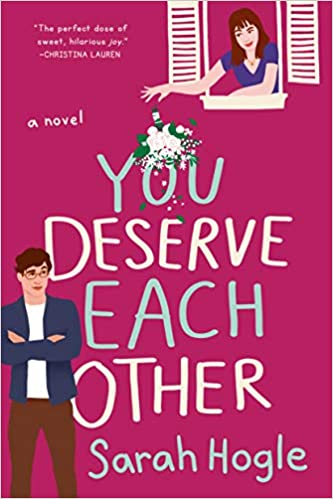 英文书名：YOU DESERVE EACH OTHER作    者：Sarah Hogle出 版 社：Putnam代理公司：ANA/Lauren Li页    数：352页出版时间：2020年4月代理地区：中国大陆、台湾审读资料：电子稿类    型：浪漫言情版权已授：英国、捷克、德国、葡萄牙、西班牙。内容简介：《天生一对》（YOU DESERVE EACH OTHER）是作者的处女作，讲述了一对男女从恋人变敌人，再变成恋人的浪漫喜剧故事，两个不幸订婚的人对这段婚姻并不满意，各自试图迫使对方结束这段关系，却在这个过程中陷入爱河。本书会吸引《仇恨游戏》（The Hating Game）的读者。娜奥米·韦斯特菲尔德（Naomi Westfield）拥有外人看来完美的生活，她拥有完美未婚夫尼古拉斯·罗斯（Nicholas Rose），一个会为她开门，记得她在餐厅的点餐，拥有每个新娘都梦想加入的正直家庭的男人。他们从不争吵，相互抱怨或产生分歧。他们正在为三个月后的盛大婚礼做准备。但是，他们都对彼此非常厌恶。娜奥米厌倦了为了符合尼古拉斯家人所要求的荒谬标准而扭曲自己，她想摆脱这段关系。但这里面有一个陷阱：无论谁先取消订婚，都必须承担为婚礼支出的巨额费用。当娜奥米发现尼古拉斯也在假装对她感到满意时，他们两个展开了一场意志的较量，看看谁能通过恶作剧、蓄意破坏和全面的情感战来激怒对方先投降。现在，他们已经没有什么可以失去的了，他们终于做回了自己，他们为了刺激对方的神经任意地胡作非为，但是心意已经发生了变化。娜奥米在自己隐藏了三年的怨恨中发现了一些别的情感，她怀疑尼古拉斯是不是也有同样的感受。突然间，婚礼倒计时感觉更像一场相互毁灭的竞赛，内奥米不想一个人抵达终点线。重要卖点：高概念浪漫喜剧：《天生一对》为读者带来一个敌人变情人这一永恒主题的独特变调。浪漫小说界的闪亮新声音：莎拉·霍格尔（Sarah Hogle）在自己的第一部小说中将诙谐风趣和情感深度相结合，给读者带来一次激情四射的阅读体验，这部小说一定会为霍格尔赢得喜爱浪漫小说和女性小说的读者群。治愈系小说：本书令人难以置信的有趣，令人心痛的引人共鸣，引人入胜的机智，是书商和读者最希望看到的“崇高的浪漫”。这是最适合人们暂时逃避现实的小说。多产的作者：霍格尔的目标是在浪漫喜剧领域每年至少出版一本书，普特南出版社已经有两本书的出版计划，此后也会继续打造这一作者。媒体评价：“这本书拥有完美剂量的甜蜜、欢笑和喜悦。它是喜剧和柔情，独特声音和丰富人物的精湛混合。尼古拉斯！真是太迷人了！我爱上他了。”----克里斯蒂娜·劳伦（Christina Lauren），《纽约时报》畅销书《并非蜜月新人》（The Unhoneymooners）的作者“一个疼痛甜蜜，时而令人捧腹大笑的有趣故事，它告诉人们，通往幸福的大路很少是平稳、笔直的。任何有过恋爱经历的读者都能在这本书中认识到自己的一部分。这本书充满了情感、幽默和性感的张力。”----丽莎·凯·亚当斯（Lyssa Kay Adams），《布罗曼斯读书俱乐部》（The Bromance Book Club）的作者“作者用一种敏锐、诙谐的口吻，描绘了人际关系如何作用，如何成功取得效果，以及对自己和对方保持真诚如何成为恋爱关系的核心。本书朴实、真诚，令人捧腹大笑，我一口气就读完了本书。这是一部令人耳目一新的不可多得的处女作！”----萨曼莎·扬（Samantha Young），《纽约时报》畅销书《战或逃》（Fight or Flight）的作者“既有能让人大声笑出的趣味性，又发自内心，《天生一对》是我今年最喜欢的书之一。”----珍妮弗·L. 阿门特劳特（Jennifer L. Armentrout），《纽约时报》#1畅销书《痴心等待》（Wait For You）的作者“我根本看不够这本新颖、独具慧眼、令人捧腹的书！莎拉·霍格尔是书写幽默对话和性感场面的大师，她令我从第一页起就爱上了娜奥米和尼古拉斯。”----克里斯汀·洛克韦（Kristin Rockaway），《破解心碎》（How to Hack a Heartbreak）的作者“一个尖刻的女主角，一系列恶毒有趣的玩笑，还有一群搞怪的人物，这一切使得本书成为一个令人大笑出声的作品。”----梅西·耶茨（Maisey Yates），《纽约时报》畅销书《幸福婚姻里的秘密》（Secrets from a Happy Marriage）的作者“《天生一对》是一部充满欢笑和爱情的令人难以置信的作品。我爱这本书。”----凯蒂·麦克盖里（Katie McGarry），备受赞誉的《突破极限》（Pushing the Limits）的作者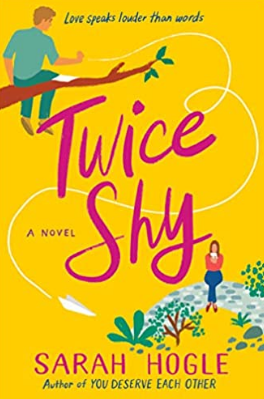 中文书名：《踌躇的下一次》英文书名：TWICE SHY作    者：Sarah Hogle出 版 社：Putnam代理公司：ANA/Lauren Li页    数：320页出版时间：2021年4月代理地区：中国大陆、台湾审读资料：电子稿类    型：浪漫言情内容简介：《天生一对》（You Deserve Each Other）（Putnam出版社，2020年4月出版）一书的作者这次带来了一部不落俗套、充满欢笑的新浪漫喜剧，本书描绘了一个继承了一处杂乱无章的庄园的女人，和一个用自己古怪的外表掩盖自己弱点的流浪者。梅贝尔·帕里什（Maybell Parrish）一直是个梦想家。她喜欢生活在脱离现实的云端，而不喜欢处理各种现实问题：无论是控制她的恐慌症，使用交友软件，还是让她的同事对她表示一点尊重。因此，当梅贝尔从她古怪的姑奶维奥莱特（Violet）那里继承田纳西州一座庄严古老的庄园时，她意识到，这是一个令自己重新掌控让她越来越不快乐的生活的绝佳机会。但是，随着她抵达新家，各种麻烦也接踵而至。她的庄园几乎要分崩离析，住在庄园里的英俊园丁韦斯利·科勒（Wesley Koehler）似乎也不想和她有任何瓜葛。更糟糕的是，维奥莱特姑奶给梅贝尔留下了一份遗愿清单，但梅贝尔只剩下六个月的时间去完成——如果她想继续拥有这座庄园的话——没有韦斯利的帮助，梅贝尔就无法完成所有的任务。梅贝尔必须说服沉默寡言的韦斯利不要再避开自己，但这项任务比维奥莱特姑奶的清单上的任何其他任务都更加艰巨。当梅贝尔发现，他在安静的外表下隐藏着超出她自己的焦虑时，她意识到，他们的共同点很可能比她原先以为的更多。当这两个人都开始慢慢放下心防的时候，他们才会明白，有时候走出自己的舒适圈一小步，就能带来最大的回报。重要卖点：用心的浪漫喜剧：本书混合了莎拉·霍格尔的标志性的挖苦玩笑、令人捧腹大笑的机智，和一个甜蜜、慢热的恋爱故事，它将令爱情喜剧、言情小说和女性小说的读者感到满意。打破围绕焦虑的污名：本书能够满足读者和书商对真实和非传统爱情故事日益增长的需求，《踌躇的下一次》将同情的目光聚焦在焦虑人群身上，就像《吻商》（The Kiss Quotient）和《新娘测试》（The Bride Test）为自闭症人群所做的那样。霍格尔利用自己的焦虑经历，打造了一个独特的令人感同身受、感人至深（而且十分有趣！）的故事，这个故事一定会引起读者的共鸣。处女作带来的势头：莎拉·霍格尔的爱情喜剧小说处女作《天生一对》（You Deserve Each Other）得益于书商、图书管理员和读者的支持，还得到了克里斯蒂娜·劳伦（Christina Lauren）、丽莎·凯·亚当斯（Lyssa Kay Adams）和珍妮弗·阿门特劳特（Jennifer Armentrout）等此图书类型重量级人物的支持。《踌躇的下一次》聚焦接受诚实的交流和摆脱情感障碍这一主题，它将巩固霍格尔在浪漫喜剧领域的地位。媒体评价：“精彩万分……读者一定会被这对恋人的故事迷住。”----《出版者周刊》（Publishers Weekly）（星级书评）“霍格尔完成了一项了不起的工作，把一个沉重、容易预测的故事变成了一个充满惊喜、救赎与爱的轻松愉快的故事。”----《今日美国》（USA Today）“霍格尔的故事从一个温和、饱含同情的眼光来看待焦虑，它令人衰弱的不良影响，它在一段充满魅力和诙谐调侃的慢热浪漫故事中，告诉了我们走出舒适圈的重要性。”----《乡村生活》（Country Living）“这本书是今年发售的最柔软、最甜美的书。”----《嬉闹》（Frolic）谢谢您的阅读！请将反馈信息发至：李文浩（Lauren Li）安德鲁·纳伯格联合国际有限公司北京代表处北京市海淀区中关村大街甲59号中国人民大学文化大厦1705室邮编：100872电话：010-82449901传真：010-82504200Email：Lauren@nurnberg.com.cn网址：http://www.nurnberg.com.cn
微博：http://weibo.com/nurnberg豆瓣小站：http://site.douban.com/110577/微信订阅号：ANABJ2002